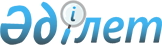 "Туризм жөніндегі кеңес құру туралы" Қазақстан Республикасы Yкіметінің 2000 жылғы 30 қазандағы № 1631 қаулысына өзгерістер енгізу туралы
					
			Күшін жойған
			
			
		
					Қазақстан Республикасы Үкіметінің 2013 жылғы 20 желтоқсандағы № 1371 қаулысы. Күші жойылды - Қазақстан Республикасы Үкіметінің 2022 жылғы 20 сәуірдегі № 231 қаулысымен
      Ескерту. Күші жойылды - ҚР Үкіметінің 20.04.2022 № 231 (алғашқы ресми жарияланған күнінен кейін күнтізбелік он күн өткен соң қолданысқа енгізіледі) қаулысымен.
      Қазақстан Республикасының Үкіметі ҚАУЛЫ ЕТЕДІ:
      1. "Туризм жөніндегі кеңес құру туралы" Қазақстан Республикасы Үкіметінің 2000 жылғы 30 қазандағы № 1631 қаулысына (Қазақстан Республикасының ПҮАЖ-ы, 2000 ж., № 44-45, 534-құжат) мынадай өзгерістер енгізілсін:
      көрсетілген қаулыға қосымшада:
      Туризм жөнiндегi кеңес құрамына мыналар енгізілсін:
      мына:
      деген жолдар мынадай редакцияда жазылсын:
      көрсетілген құрамнан: Бауыржан Түйтеұлы Әбдішев, Абай Мұқашұлы Ескендіров, Мұрат Қадесұлы Орынханов, Біржан Бисекенұлы Қанешев, Эдуард Олегович Квятковский, Мұрат Ескелдіұлы Омаров, Қуат Мұратұлы Танысбаев, Қаныш Аманбайұлы Төлеушин, Қайрат Сағатханұлы Тыныбеков, Азамат Шаймұратұлы Ахмеров шығарылсын.
      2. Осы қаулы қол қойылған күнінен бастап қолданысқа енгізіледі.
					© 2012. Қазақстан Республикасы Әділет министрлігінің «Қазақстан Республикасының Заңнама және құқықтық ақпарат институты» ШЖҚ РМК
				
Сауранбаев
Нұрлан Ермекұлы
-
Қазақстан Республикасының Индустрия және жаңа технологиялар вице-министрі, төрағаның орынбасары
Иғалиев
Марат Несіпқалиұлы
-
Қазақстан Республикасы Индустрия және жаңа технологиялар министрлігі Туризм индустриясы комитетінің төрағасы, хатшы
Нысанбаев
Ерлан Нұрланұлы
-
Қазақстан Республикасының Қоршаған орта және су ресурстары вице-министрі
Құсайынов
Марат Әпсеметұлы
-
Қазақстан Республикасының Экономика және бюджеттік жоспарлау вице-министрі
Балықбаев
Тахир Оспанұлы
-
Қазақстан Республикасының Білім және ғылым вице-министрі
Тұрғымбаев
Ерлан Заманбекұлы
-
Қазақстан Республикасы Ішкі істер министрінің орынбасары
Шайжүнісов
Аллен Сержанұлы
-
Қазақстан Республикасы Спорт және дене шынықтыру істер агенттігі төрағасының орынбасары
Әміржанов
Рахымбек Маршалұлы
-
Маңғыстау облысы әкімінің орынбасары
Қайнарбеков
Асхат Қанатұлы
-
Ақмола облысы әкімінің орынбасары
Махмеджанов
Ғалым Набиболлаұлы
-
"Қазақстандық индустрияны дамыту институты" акционерлік қоғамының басқарма төрағасының орынбасары (келісім бойынша)
Қарабаева
Рысты Қалиқызы
-
"Елордалық туризм қауымдастығы Астана, Қазақстан" заңды тұлғалар бірлестігінің президенті (келісім бойынша)
Уәлиев
Қазбек Шәкімұлы
-
"Хан Тәңірі" туристік компаниясының бас директоры" (келісім бойынша);
"Жошыбаев
Рәпіл Сейітханұлы
-
Қазақстан Республикасы Сыртқы істер министрлігінің жауапты хатшысы
Көшербаев
Ермек Беделбайұлы
-
Шығыс Қазақстан облысы әкімінің орынбасары"
"Жошыбаев
Рәпіл Сейітханұлы
-
Қазақстан Республикасы Сыртқы істер министрінің бірінші орынбасары
Көшербаев
Ермек Беделбайұлы
Шығыс Қазақстан облысы әкімінің бірінші орынбасары";
Қазақстан Республикасының
Премьер-Министрі
С. Ахметов